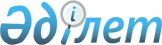 О внесении изменений в постановление акимата Южно-Казахстанской области от 22 октября 2015 года № 337 "Об утверждении регламента государственной услуги "Выдача удостоверений на право управления самоходными маломерными судами"
					
			Утративший силу
			
			
		
					Постановление акимата Туркестанской области от 15 октября 2019 года № 230. Зарегистрировано Департаментом юстиции Туркестанской области 17 октября 2019 года № 5219. Утратило силу постановлением акимата Туркестанской области от 30 июня 2020 года № 142
      Сноска. Утратило силу постановлением акимата Туркестанской области от 30.06.2020 № 142 (вводится в действие по истечении десяти календарных дней после дня его первого официального опубликования).
      В соответствии с пунктом 2 статьи 27 Закона Республики Казахстан от 23 января 2001 года "О местном государственном управлении и самоуправлении в Республике Казахстан", пунктами 1 и 3 статьи 16 Закона Республики Казахстан от 15 апреля 2013 года "О государственных услугах", акимат Туркестанской области ПОСТАНОВЛЯЕТ:
      1. Внести в постановление акимата Южно-Казахстанской области от 22 октября 2015 года № 337 "Об утверждении регламента государственной услуги "Выдача удостоверений на право управления самоходными маломерными судами" (зарегистрировано в Реестре государственной регистрации нормативных правовых актов за № 3430, опубликовано 24 ноября 2015 года в газете "Южный Казахстан") следующие изменения:
      в приложении "Регламент государственной услуги "Выдача удостоверений на право управления самоходными маломерными судами" к указанному постановлению:
      в главе "1. Общие положения":
      пункт 1 изложить в следующей редакции:
      "1. Государственная услуга "Выдача удостоверений на право управления самоходными маломерными судами" (далее – государственная услуга) оказывается государственным учреждением "Управление пассажирского транспорта и автомобильных дорог Туркестанской области (далее - услугодатель).";
      пункт 3 изложить в следующей редакции:
      "3. Результат оказания государственной услуги – удостоверение на право управления самоходным маломерным судном, дубликат удостоверения на право управления самоходным маломерным судном в бумажном виде, либо письменный мотивированный ответ об отказе в приеме документов оказании государственной услуги в случаях и по основаниям, указанных в пункте 10 Стандарта государственной услуги "Выдача удостоверений на право управления самоходными маломерными судами", утвержденного приказом Министра по инвестициям и развитию Республики Казахстан от 30 апреля 2015 года № 556 (далее - Стандарт);";
      в главе "2. Описание порядка действий структурных подразделений (работников) услугодателя в процессе оказания государственной услуги":
      в пункте 5:
      подпункт 3) изложить в следующей редакции:
      "3) зарегистрироваться, авторизоваться посредством индивидуального идентификационного номера электронной цифровой подписи (далее - ЭЦП) или одноразовым паролҰм, в случае регистрации и подключения абонентского номера представленного оператором сотовой связи, к учҰтной записи портала;";
      подпункты 5) и 6) изложить в следующей редакции:
      "5) заполнить поля электронного запроса и при необходимости, прикрепить пакет документов в электронном виде согласно перечню, предусмотренному пунктом 9 Стандарта;
      6) после проверки выходного документа услугополучателю необходимо поставить ЭЦП или одноразовый пароль, в случае регистрации и подключения абонентского номера представленного оператором сотовой связи, к учҰтной записи портала;";
      подпункт 9) изложить в следующей редакции: 
      "9) в течение 20 минут после рассмотрения документов руководство услугодателя определяет ответственного исполнителя;".
      2. Государственному учреждению "Аппарат акима Туркестанской области" в установленном законодательством Республики Казахстан порядке обеспечить:
      1) государственную регистрацию настоящего постановления в Республиканском государственном учреждении "Департамент юстиции Туркестанской области Министерства юстиции Республики Казахстан";
      2) размещение настоящего постановления на интернет - ресурсе акимата Туркестанской области после его официального опубликования.
      3. Контроль за исполнением настоящего постановления возложить на первого заместителя акима области Айтмухаметова К.К.
      4. Настоящее постановление вводится в действие по истечении десяти календарных дней после дня его первого официального опубликования.
					© 2012. РГП на ПХВ «Институт законодательства и правовой информации Республики Казахстан» Министерства юстиции Республики Казахстан
				
      Аким области

У. Шукеев

      Айтмухаметов К.К.

      Тургумбеков А.Е.

      Аманбаев Ж.Е.

      Мырзалиев М.И.

      Отарбаев М.Н.

      Садыр Е.А.

      Абдуллаев А.А

      Тасыбаев А.Б. 
